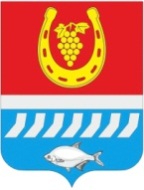 СОБРАНИЕ ДЕПУТАТОВ ЦИМЛЯНСКОГО РАЙОНАРЕШЕНИЕ23.09.2021                                              № 387                                    	г. ЦимлянскО внесении изменений в решение Собраниядепутатов Цимлянского района от 20.09.2007 № 144 «Об утверждении Положения о бюджетномпроцессе в Цимлянском районе»В соответствии с Областным законом от 03.08.2007 № 743-ЗС «О бюджетном процессе в Ростовской области», в целях приведения нормативного правого акта в соответствие с действующим законодательством, Собрание депутатов Цимлянского районаРЕШИЛО:	1. Внести в приложение к решению Собрания депутатов Цимлянского района от 20.09.2007 № 144 «Об утверждении Положения о бюджетном процессе в Цимлянском районе» следующие изменения:1.1 Пункт 3.1. раздела III изложить в следующей редакции:«3.1. Рассмотрение проекта  решения о бюджете Цимлянского района3.1.1. Администрация Цимлянского района не позднее 15 ноября текущего года вносит на рассмотрение и утверждение в Собрание депутатов Цимлянского района проект решения о бюджете муниципального района на очередной финансовый год и плановый период.3.1.2. Проект решения о бюджете муниципального района на очередной финансовый год и плановый период уточняет показатели утвержденного бюджета муниципального района планового периода и утверждает показатели второго года планового периода составляемого бюджета.3.1.3. Проект решения о бюджете муниципального района на очередной финансовый год и плановый период считается внесенным в срок, если он представлен в Собрание депутатов Цимлянского района не позднее 15 ноября текущего года. 3.1.4. В течение одного дня со дня внесения проекта решения о бюджете на очередной финансовый год в Собрание депутатов Цимлянского района председатель Собрания депутатов готовит заключение о соответствии предоставленных документов требованиям пункта 2.6.1. и принимает решение о рассмотрении указанного проекта решения или о его возвращении.3.1.5. Проект решения подлежит возвращению, если состав представленных документов и материалов не соответствует требованиям пункта 2.6.1. настоящего Положения. Доработанный проект решения со всеми необходимыми документами и материалами должен быть представлен в Собрание депутатов Цимлянского района в трехдневный срок со дня принятия Председателем Собрания депутатов Цимлянского района соответствующего решения и рассмотрен в установленном настоящим Положением порядке.3.1.6. Принятый проект решения в течение трех дней направляется председателем Собрания депутатов Цимлянского района в:Контрольно-счетную палату Цимлянского района для дачи заключения,      Постоянные комиссии Собрания депутатов Цимлянского района для рассмотрения. 3.1.7. В течение десяти дней со дня внесения проекта решения в Собрание депутатов Цимлянского района Постоянные комиссии предоставляют в Постоянную комиссию по бюджету, налогам и собственности заключения на проект решения и предложения по соответствующим разделам проекта решения.Контрольно-счетная палата Цимлянского района предоставляет в указанный срок заключение на законопроект.3.1.8. На основании полученных заключений Постоянная комиссия по бюджету, налогам и собственности в течение семи дней готовит свое заключение по указанному проекту решения. 3.1.9. В случае возникновения в процессе рассмотрения Постоянными комиссиями Собрания депутатов Цимлянского района несогласованных вопросов по проекту решения о бюджете муниципального района решением председателя Собрания депутатов Цимлянского района может создаваться согласительная комиссия, в которую входит равное количество представителей местной администрации и Собрания депутатов Цимлянского района. На заседание комиссии могут приглашаться представители Контрольно-счетной палаты Цимлянского района. Согласительная комиссия в течение 2-х дней разрабатывает согласованный вариант основных характеристик бюджета муниципального района.3.1.10. Позиции, по которым комиссия не выработала согласованного решения, вносятся комиссией на рассмотрение Собрания депутатов Цимлянского района.3.1.11. Проект решения о бюджете муниципального района на очередной финансовый год и плановый период в течение 3-х дней дорабатывается с учетом внесенных поправок и замечаний и выносится в установленном порядке на рассмотрение Собрания депутатов Цимлянского района.3.1.12. Согласованный проект в соответствии с установленным регламентом рассматривается и утверждается  на заседании Собрания депутатов Цимлянского района.3.1.13. Принятое Собранием депутатов Цимлянского района решение о бюджете Цимлянского района на очередной финансовый год и плановый период подписывается и обнародуется в установленном порядке».2. Настоящее решение вступает в силу с момента его официального опубликования.	3. Контроль за исполнением решения возложить на комиссию по бюджету, налогам и собственности Собрания депутатов Цимлянского района.Председатель Собрания депутатов –глава Цимлянского района                                                                Л.П. Перфилова